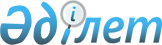 О мерах по усилению независимости судебной системы Республики Казахстан
					
			Утративший силу
			
			
		
					Указ Президента Республики Казахстан от 1 сентября 2000 года № 440. Утратил силу Указом Президента Республики Казахстан от 22 сентября 2010 года № 1066

      Сноска. Утратил силу Указом Президента РК от 22.09.2010 № 1066.      В целях усиления независимости судебной системы, ускорения темпов судебно-правовой реформы в Казахстане и в соответствии с пунктом 3 статьи 40 Конституции Республики Казахстан постановляю: 



      1. Образовать Комитет по судебному администрированию при Верховном Суде Республики Казахстан (далее - Комитет при Верховном Суде) как уполномоченный орган по материально-техническому и иному обеспечению деятельности судов Республики Казахстан. U090793 



      2. Установить, что: 

      1) единую систему уполномоченного органа по материально-техническому и иному обеспечению деятельности судов образуют Комитет при Верховном Суде и его администраторы в областях (гг. Астане и Алматы); 



      2) Положение о Комитете при Верховном Суде и его структура утверждаются Президентом Республики Казахстан; 



      3) Председатель Комитета при Верховном Суде назначается Президентом Республики Казахстан по представлению Председателя Верховного Суда. 



      3. Правительству Республики Казахстан: 

      1) в третьем квартале текущего года, с учетом предложений Высшего Судебного Совета и Верховного Суда Республики разработать и внести в Парламент Республики законопроекты, предусматривающие меры по реализации требований настоящего Указа; Z000132 



      2) обеспечить финансирование деятельности Комитета при Верховном Суде и его администраторов в областях (гг. Астане и Алматы) за счет средств республиканского бюджета на 2000 год и предусматривать средства на содержание Комитета в проектах республиканских бюджетов на последующие годы, решить вопрос выделения помещений для Комитета и его администраторов; 



      3) привести свои решения в соответствие с требованиями настоящего Указа, принять иные меры, вытекающие из настоящего Указа. 



      4. Министерству юстиции Республики Казахстан осуществить в установленном законодательством порядке: 



      1) передачу из Министерства и его территориальных управлений Комитету при Верховном Суде и его администраторам в областях (гг. Астане и Алматы) численности сотрудников, занимающихся вопросами обеспечения деятельности судов;  U990029 



      2) в четвертом квартале 2000 года - передачу функций обеспечения деятельности Квалификационной коллегии юстиции Администрации Президента Республики Казахстан с одновременной передачей численности сотрудников, занимающихся вопросами обеспечения деятельности Квалификационной коллегии юстиции. Z080079 



      5. Контроль за исполнением настоящего Указа возложить на Администрацию Президента Республики Казахстан. 

      6. Настоящий Указ вступает в силу со дня подписания. 

             Президент 

Республики Казахстан 

       Специалисты: Умбетова А.М., 

             Цай Л.Г.) 

  
					© 2012. РГП на ПХВ «Институт законодательства и правовой информации Республики Казахстан» Министерства юстиции Республики Казахстан
				